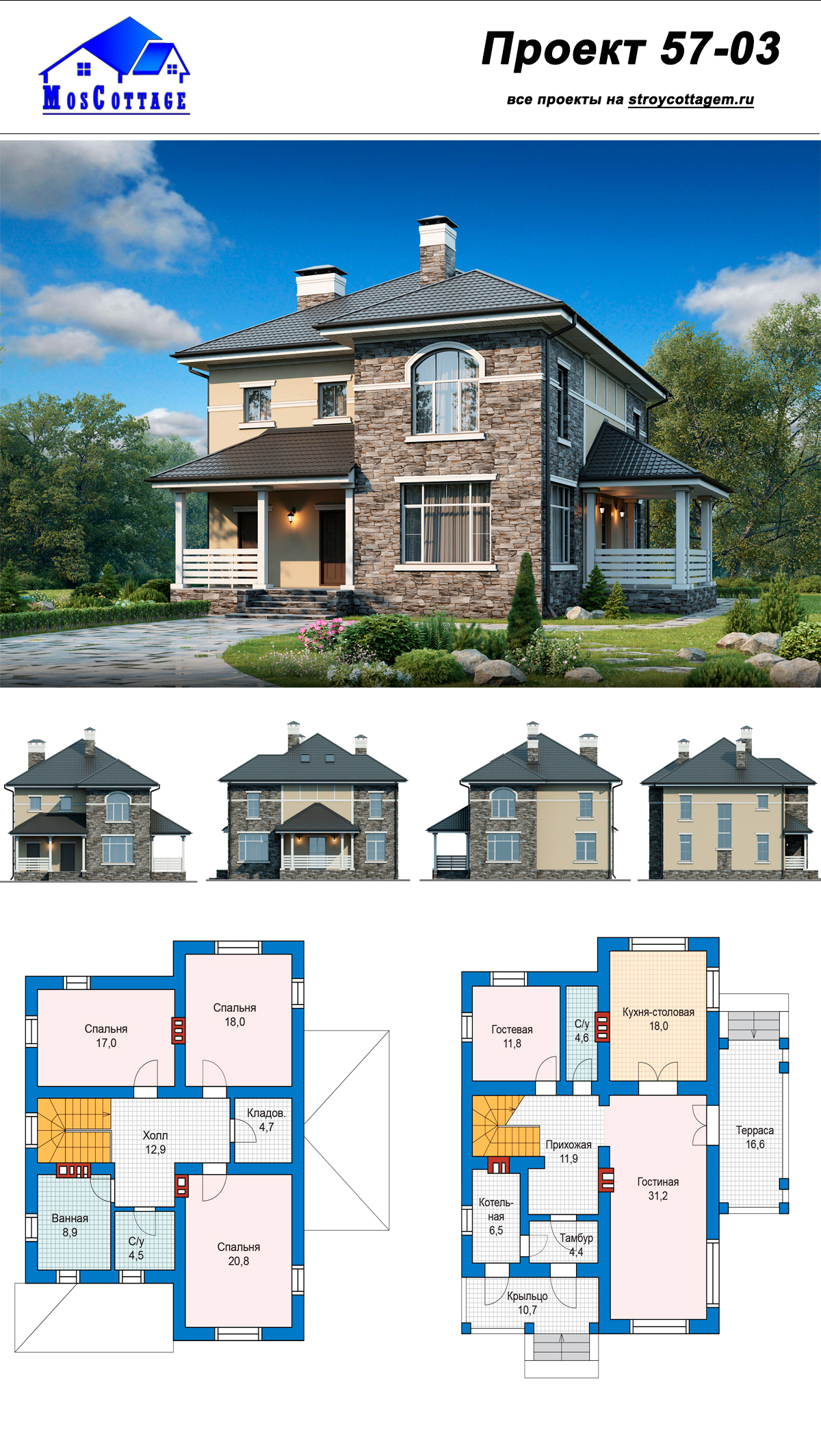 Любой проект, который представлен в нашем каталоге, можно увеличить или уменьшить в ширину и высоту. Изменение параметров проекта приведет к пересчету его стоимости.Свяжитесь с нашим специалистом+7 (495) 776-78-79, +7 (499) 940-01-63Наш адрес: Москва ул. Халтуринская д. 6А, офис 4-1Общая площадь187,2м2ФундаментМонолитныйНаружные стеныКаркас 200мм.ПерекрытияПо деревянным балкамКрышаЧердачнаяНаружная отделкаШтукатурка, каменьЦокольНатуральный каменьСтоимость строительства силового каркаса по проектуЖилые комнаты4Санузел3ГаражНетТеррасаДаКотельнаяДаБалконНет